Show Week Marketing Event Schedule	   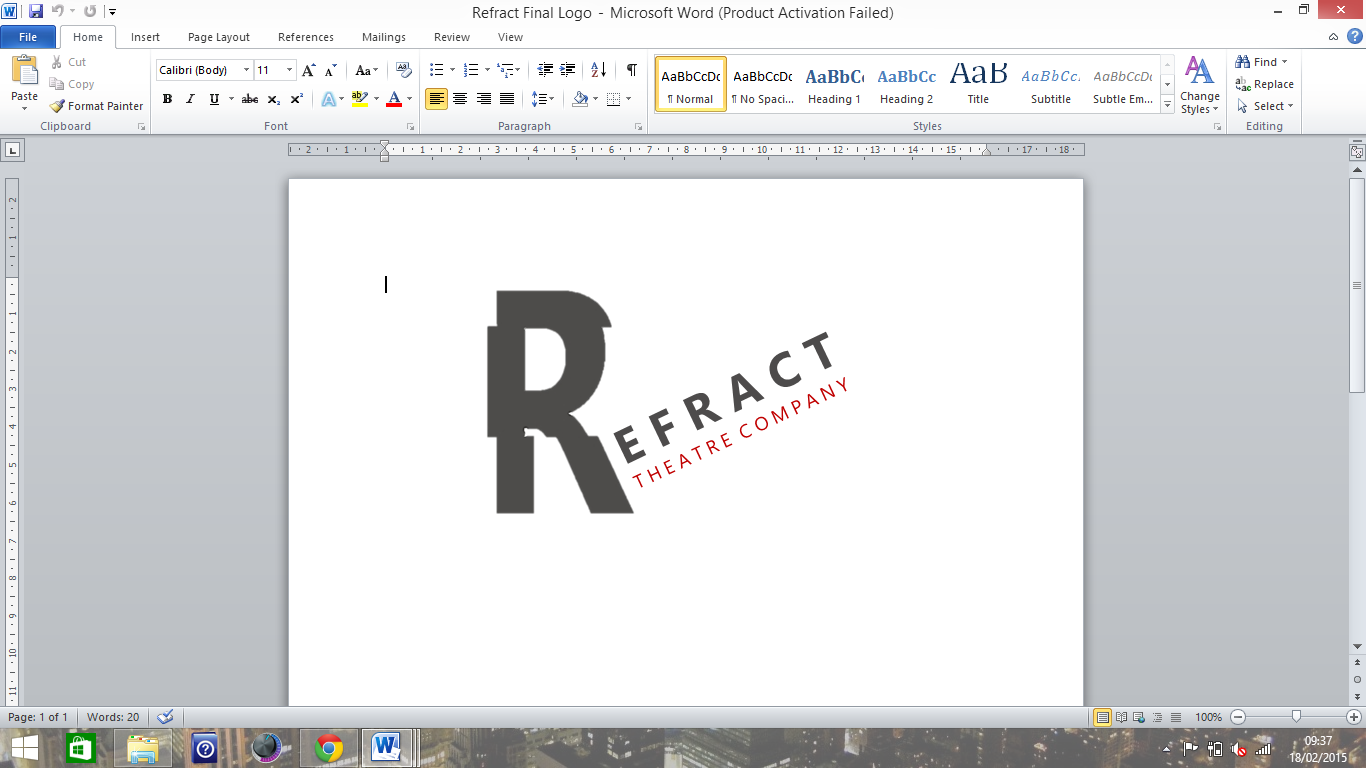        Completed By Tom Hitchen, Marketing ManagerDateEventWherePeople11/05/15Continue to promote online #WhenYouSeeIt competitionFacebook/TwitterFull Company13/05/15Send follow up emails to university faculties using selected material from Resource Pack-Tom15/05/15Interview with Siren FMUniversity CampusLaura/Mark15/05/15Use oversized ‘Polaroid’ to connect with businesses and employeesCity CentreTom/Yasmin16/05/15FlyeringFarmer’s Artist Market/ Steep Hill/ High StreetTom/Sam/Yasmin/Morgan/Amy